nr 26-27/2021 (900-901)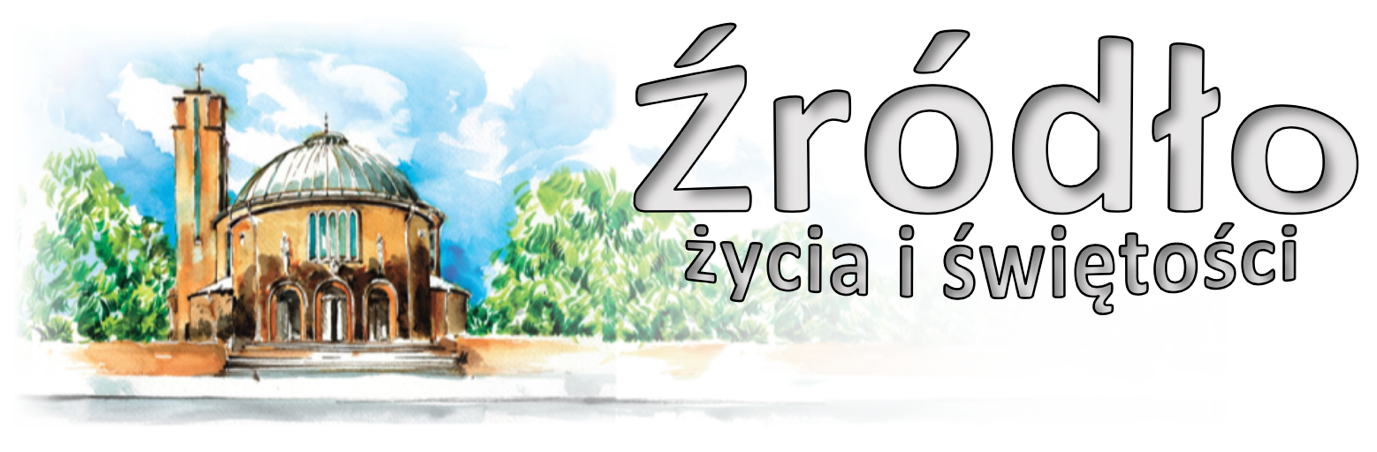 27 czerwca – 4 lipca 2021 r.gazetka rzymskokatolickiej parafii pw. Najświętszego Serca Pana Jezusa w RaciborzuXIII Niedziela ZwykłaEwangelia według św. Marka (5,21-43)„Gdy Jezus przeprawił się z powrotem w łodzi na drugi brzeg, zebrał się wielki tłum wokół Niego, a On był jeszcze nad jeziorem. Wtedy przyszedł jeden z przełożonych synagogi, imieniem Jair. Gdy Go ujrzał, upadł Mu do nóg i prosił usilnie: Moja córeczka dogorywa, przyjdź i połóż na nią ręce, aby ocalała i żyła. Poszedł więc z nim, a wielki tłum szedł za Nim i zewsząd na Niego napierał […] Wtedy przyszli ludzie od przełożonego synagogi i donieśli: Twoja córka umarła, czemu jeszcze trudzisz Nauczyciela? Lecz Jezus słysząc, co mówiono, rzekł przełożonemu synagogi: Nie bój się, wierz tylko! I nie pozwolił nikomu iść z sobą z wyjątkiem Piotra, Jakuba i Jana, brata Jakubowego. Tak przyszli do domu przełożonego synagogi. Wobec zamieszania, płaczu i głośnego zawodzenia, wszedł i rzekł do nich: Czemu robicie zgiełk i płaczecie? Dziecko nie umarło, tylko śpi. I wyśmiewali Go. Lecz On odsunął wszystkich, wziął z sobą tylko ojca, matkę dziecka oraz tych, którzy z Nim byli, i wszedł tam, gdzie dziecko leżało. Ująwszy dziewczynkę za rękę, rzekł do niej: Talitha kum, to znaczy: Dziewczynko, mówię ci, wstań! Dziewczynka natychmiast wstała i chodziła, miała bowiem dwanaście lat. I osłupieli wprost ze zdumienia. Przykazał im też z naciskiem, żeby nikt o tym nie wiedział, i polecił, aby jej dano jeść.”Klucz do interpretacji cudów Chrystusa jako znaków Jego zbawczej mocy znajdujemy w następujących słowach św. Augustyna: „To, że stał się człowiekiem ze względu na ludzi, bardziej przyczyniło się do naszego zbawienia, niż to, czego dokonał wśród ludzi; a to, że uzdrowił grzechy dusz, bardziej niż uzdrowienie ciał śmiertelnie chorych” (In Joan., XVII, 1). Rzut oka na poszczególne wydarzenia zapisane przez Ewangelistów, pozwala nam stwierdzić tajemniczą obecność, w imię której Jezus dokonuje swych cudów. Tak więc w wypadku paralityka, którego spuszczono przez otwór w dachu: „Mówię ci: wstań, weź swoje łoże i idź do domu” (por. Mk 2,1-12). W wypadku córki Jaira czytamy: Jezus „ująwszy dziewczynkę za rękę, rzekł do niej: Thalita kum, to znaczy: Dziewczynko, mówię ci, wstań! Dziewczynka natychmiast wstała i chodziła” (Mk 5,41-42). W wypadku młodzieńca z Nain: „Młodzieńcze, tobie mówię wstań! Zmarły usiadł i zaczął mówić” (Łk 7,14-15). Tak, jak w wielu podobnych sytuacjach, w słowach Jezusa rozbrzmiewa wola oraz moc, na którą się powołuje i którą objawia w sposób tak bardzo naturalny, jak gdyby do Jego tajemniczej natury należała władza przywracania ludziom zdrowia, a nawet życia! […] Wróćmy raz jeszcze do tekstu św. Augustyna: „Gdy rozważamy czyny dokonane przez Pana i Zbawiciela naszego Jezusa Chrystusa, widzimy, że oczy niewidomych cudownie uzdrowione zamknęły się w śmierci, a porażone członki paralityków zostały na nowo unieruchomione przez śmierć. Wszystko to, co w śmiertelnych członkach zostało chwilowo uzdrowione, rozłożyło się w końcu; ale dusza, która uwierzyła, przeszła do życia wiecznego. Przez uzdrowienie tego chorego Chrystus ofiarował wielki znak duszy, która miała uwierzyć. Przyszedł bowiem po to, aby odpuścić jej grzechy i uniżył się, ażeby uzdrowić jej chorobę” (dz. cyt.).św. Jan Paweł II, 1987 r.Ogłoszenia z życia naszej parafiiPoniedziałek – 28 czerwca 2021 – św. Ireneusza, biskupa i męczennika 		Mt 8,18-22	  630	1.	O Boże błogosławieństwo w pracy duszpasterskiej i opiekę Matki Bożej dla ks. Ireneusza z okazji imienin (od Rycerstwa Niepokalanej)			2.	W intencji siostry Adriany Hipnarowicz z okazji urodzin z prośbą o powrót do zdrowia	1800			Do Miłosierdzia Bożego za †† rodziców Jadwigę i Jerzego Pater, Annę i Jana Olszyna, †† z rodziny i dusze w czyśćcu cierpiące				Nabożeństwo czerwcoweWtorek – 29 czerwca 2021 – św. Apostołów Piotra i Pawła 				Mt 16,13-19Dzień modlitwy w intencji Ojca Świętego Franciszka	  630			Do Miłosierdzia Bożego za †† tatę Mariana, brata Piotra, szwagra Mariana i za †† z rodziny	1800			Za † tatę Pawła Świętek, †† dziadków Józefa i Jadwigę Kusidło, Jana i Gertrudę Świętek, Józefę i Tadeusza Smardzewskich, Kazimierę i Stanisława Nowakowskich oraz †† z całej rodziny							Nabożeństwo czerwcoweŚroda – 30 czerwca 2021 								Mt 8,28-34	  630			Za † Kazimierza Kowalczykowskiego	1800			Zbiorowa za zmarłych: - Za † Jana Kołodziejczyka w rocznicę urodzin (od żony i synów z rodzinami); - Do Miłosierdzia Bożego za † męża Karola w 6. rocznicę śmierci oraz w 70. rocznicę urodzin; - Za † Józefę Szarą (od współlokatorów); - Do Miłosierdzia Bożego za † męża i ojca Mariana Cieszyńskiego w 19. rocznicę śmierci i w 65. rocznicę urodzin oraz za † ojca Eugeniusza i brata Jana; - Za † Józefa Rymarskiego (w 30. dzień); - Za †† Rozalię i Władysława Pantoł oraz †† z rodzin Rajsel i Pantoł; - Do Miłosierdzia Bożego za † Franciszka Zięcina (od sąsiadów z ul. Słowackiego); -  Za † Marka Kokór (od kuzyna Wojciecha);											Nabożeństwo czerwcoweI Czwartek miesiąca – 1 lipca 2021 							Mt 9,1-8Całodzienna Adoracja Najświętszego Sakramentu	  630			Do Bożej Opatrzności w intencji Haliny z okazji urodzin i imienin z prośbą o zdrowie i błogosławieństwo Boże w rodzinie	1730			Godzina Święta	1800			O powołania kapłańskie, misyjne i zakonne oraz o zachowanie powołań (od wspólnoty modlącej się za kapłanów „Margaretka”) oraz w intencji Liturgicznej Służby OłtarzaI Piątek miesiąca – 2 lipca 2021 							Mt 9,9-13	  630			Z okazji 60. urodzin Marii Teresy z podziękowaniem za otrzymane łaski, z prośbą o dalsze Boże błogosławieństwo i zdrowie	1500			Koronka do Bożego Miłosierdzia – Adoracja (do wieczornej Mszy)	1700			Modlitwa Rycerstwa Niepokalanej	1730			Nabożeństwo ku czci Najświętszego serca Pana Jezusa	1800			W intencji Parafian i wszystkich czcicieli NSPJI Sobota miesiąca – 3 lipca 2021 – św. Tomasza, Apostoła 				J 20,24-29	  630			Za wstawiennictwem MB Różańcowej w intencji członków Żywego Różańca i wszystkich Maryjnych wspólnot modlitewnych	1600			Adoracja Najświętszego Sakramentu	1730			Nieszpory Maryjne	1800			W sobotni wieczór: Za † męża Wilhelma Głombik w 12. rocznicę śmierci, †† rodziców z obu stron oraz †† z rodzinyXIV Niedziela Zwykła – 4 lipca 2021 				Ez 2,2-5; 2 Kor 12,7-10; Mk 6,1-6	  700			Za † mamę i babcię Stanisławę Krupiczowicz w 14. rocznicę śmierci	  830			Godzinki o Niepokalanym Poczęciu NMP	  900			Dziękczynna w intencji Iwony i Marcina z okazji 30. rocznicy ślubu o Boże błogosławieństwo dla całej rodziny	1030			Do Miłosierdzia Bożego za †† teściów Bronisławę i Jana oraz rodziców Anielę i Kazimierza	1200	1.	W intencji dzieci przyjmujących sakrament chrztu świętego: Franciszek Bolesław Forajter, Jakub Mikołaj Janeczek, Emilia Waleria Wilczek, Nela Maria Łacina			2.	W intencji nowożeńców Dżesiki i Dawida Soll i Boże błogosławieństwo	1700			Różaniec	1730			Nieszpory niedzielne	1800			Do Miłosierdzia Bożego w 4. rocznicę śmierci Zygmunta Żołneczko z prośbą o dar niebaPoniedziałek – 5 lipca 2021 								Mt 9,18-26	  630			Za †† Romana Sroka, Marię i Jerzego Wojtaszek	1800			Do Miłosierdzia Bożego za †† rodziców Maksymiliana i Marię Laska, dziadków, rodzeństwo i pokrewieństwo z obu stronWtorek – 6 lipca 2021 – bł. Marii Teresy Ledóchowskiej, dziewicy 			Mt 9,32-38	  630			Za † Marka Pośpiecha (od Katarzyny i Stanisława Abram)	1800			Za †† Józefa Czermak w rocznicę śmierci i Mirosława Czermak w 2. rocznicę śmierciŚroda – 7 lipca 2021 									Mt 10,1-7	  630			Z okazji 86. rocznicy urodzin Michała z podziękowaniem za otrzymane łaski, z prośbą o Boże błogosławieństwo i zdrowie dla solenizanta i całej rodziny	1800			Za †† Józefa i Katarzynę Sztuka oraz Alicję SztukaCzwartek – 8 lipca 2021 – św. Jana z Dukli, kapłana 					Mt 10,7-15	  630			Do Miłosierdzia Bożego za †† rodziców Wiktorię i Jana Mazur, bratową Jadwigę i †† z rodziny Mazur i Zawada	1800			Do Miłosierdzia Bożego za † Kamila Derkacz w 3. rocznicę śmierciPiątek – 9 lipca 2021 									Mt 10,16-23	  630			W dniu urodzin wnuczki Leah o błogosławieństwo, zdrowie, dary Ducha Świętego	1500			Koronka do Bożego Miłosierdzia	1800			Za † Stefanię Wolny w 6. rocznicę śmierci i † męża TadeuszaSobota – 10 lipca 2021 									Mt 10,24-33	  630			Za †† rodziców Krystynę i Franciszka Hellebrandt, dziadków Hellebrandt i Fojcik, Annę Kroł i pokrewieństwo	1730			Nieszpory Maryjne	1800			W sobotni wieczór: Za † Helenę Hudzik w 1. rocznicę śmierci, † Piotra Hudzik i wszystkich †† z rodzinyXV Niedziela Zwykła – 11 lipca 2021 				Am 7,12-15; Ef 1,3-14; Mk 6,7-13	  700			Za † męża Jana Kasowskiego i †† rodziców Julię i Wawrzyńca	  830			Godzinki o Niepokalanym Poczęciu NMP	  900			Z okazji 40. rocznicy ślubu Jolanty i Bogdana z podziękowaniem za wszystkie łaski, z prośbą o Boże błogosławieństwo i zdrowie	1030			Za †† rodziców Zofię i Stanisława Niklewicz oraz brata Romana	1200			Dziękczynna w intencji męża Józefa w dniu 80. urodzin o Boże błogosławieństwo i zdrowie dla jubilata i całej rodziny	1700			Różaniec	1730			Nieszpory niedzielne	1800			Z okazji 50. rocznicy urodzin Iwony oraz z okazji 25. rocznicy ślubu Iwony i Arkadiusza z podziękowaniem za otrzymane łaski, z prośbą o dalsze Boże błogosławieństwo i zdrowie dla całej rodzinyW tym tygodniu modlimy się: O sprzyjającą pogodę i błogosławieństwo w pracy rolnikówOd dzisiaj w kościele może być zajęte do 75% miejsc. W związku z tym nie ma dodatkowych Mszy Świętych. Nadal obowiązuje w przestrzeniach zamkniętych obowiązek noszenia maseczek. Dzisiaj zapraszamy na godz. 1700 na modlitwę Różańcową za młode pokolenie, oraz na godz. 1730 na nabożeństwo czerwcowe. Do końca miesiąca nabożeństwa po Mszach wieczornych.Od jutra wakacyjny porządek Mszy Świętych. Nie będzie zatem w dni powszednie Mszy Świętych o 900. W okresie wakacyjnym nie będzie też spotkań formacyjnych poszczególnych grup. Jedynie Klub Seniora będzie miał swoje spotkanie we wtorek.Dzieci zachęcamy do spowiedzi przed wakacjami.Uczniowie klas VI i VII przygotowujący się do bierzmowania, jeśli nie byli na spotkaniach w minionym tygodniu, proszeni są o przyniesienie książeczek do końca miesiąca.We wtorek, 29 czerwca w uroczystość św. Ap. Piotra i Pawła przypada dzień modlitw w intencji Ojca Świętego.W czwartek, 1 lipca przypada w naszej parafii całodzienna Adoracja Najświętszego Sakramentu.Tego dnia przypada również I czwartek miesiąca. Od 1700 okazja do spowiedzi; o 1730 Godzina Święta.W I piątek miesiąca o 1500 Koronka do Bożego Miłosierdzia i Adoracja do wieczornej Mszy. Od 1700 okazja do spowiedzi; o 1730 Nabożeństwo ku czci Najświętszego Serca Pana Jezusa i modlitwa Rycerstwa Niepokalanej.W sobotę msza św. o godz. 630 w intencji Członków Żywego Różańca. Po Mszy Świętej zmiana tajemnic oraz Różaniec.W sobotę od godz. 730 odwiedziny chorych. Zgłoszenia w kancelarii lub zakrystii.W sobotę od godz. 1600 Adoracja Najświętszego Sakramentu i okazja do spowiedzi.W przyszłą niedzielę o godz. 1200 udzielany będzie sakrament chrztu świętego. Nauka przedchrzcielna dla rodziców i chrzestnych w sobotę o godz. 1900.Informujemy, że tegoroczna Piesza Pielgrzymka na Jasną Górę wyruszy 16 sierpnia. Nasza grupa „5 niebieska” pójdzie przez pierwsze dwa dni do Rud i do Ujazdu. Na trasie pielgrzymki nie będą organizowane noclegi (grupa wróci z Rud do Raciborza) oraz posiłki.Przed kościołem do nabycia: nasza parafialna gazetka „Źródło”, Gość Niedzielny, miesięcznik dla dzieci „Mały Gość Niedzielny”. W zakrystii jest do nabycia „Droga do nieba” z dużym i małym drukiem.W zakrystii można nabyć filmy DVD. Dzisiaj szczególnie polecamy filmy o tematyce chroniące życie nienarodzone („Nieplanowane”, „Każde życie jest cudem – October Baby”)Kolekta dzisiejsza przeznaczona jest na bieżące potrzeby parafii. Dziękujemy za ofiary na cele remontowe. W minioną niedzielę zebrano kwotę 7500 zł.Za wszystkie ofiary, kwiaty i prace przy kościele składamy serdeczne „Bóg zapłać”. W minionym tygodniu odeszła do Pana: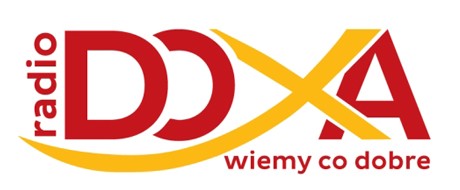 Elżbieta Kloss - Maryszczak, lat 59 Wieczny odpoczynek racz zmarłym dać Panie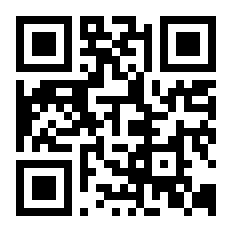 